CURRICULAM VITAE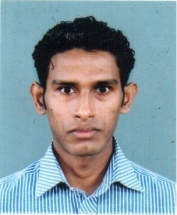 DarshanaDubai.United Arab Emirates.E-Mail: darshana.3159600@2freemail.com ProfileDedicated, self-motivated achiever who is committed to success and adept at juggling multiple tasks in a high-pressured environment.Self-starter who can work independently and handle multiple priorities and deadlines.Solid communicator with exceptional team-building skills.Quick learner who can rapidly master all aspects of job with limited training.Total Years of Experience	: More than 06 yearsPersonal	Date of Birth	:	15th January 1984	Sex	:	Male	Civil Status	:	Married		Nationality	:	Sri Lankan	Religion	:  BuddhistProfessional QualificationsHave successfully completed a Basic Computer Course conducted by the PRESIDENTS COLLEGE in Sri Lanka.Have successfully completed a Full Time Diploma Course in Computer Hardware Engineering (Personal Computer Assembling and Troubleshooting Fundamentals) conducted by NATIONAL YOUTH SERVICE COUNCIL in Sri Lanka.Educational QualificationsG.C.E. (Advanced Level) Examination at Asoka College – Sri Lanka - 2003Business Studies	Credit PassEconomics 	Credit PassAccounting	Simple PassG.C.E. (Ordinary Level) Examination at Presidents College – Sri Lanka - 2000Agriculture		Distinction PassEnglish			Credit PassSinhala			Credit PassSocial Studies		Credit PassMathematics  I		Credit PassMathematics  II		Credit PassBuddhism		Simple PassScience I		Simple PassScience II		Simple PassArt			Simple PassWorking ExperienceHave one year and nine months working experience as a Sales Executive at Macksons Paints Lanka (Pvt) Ltd - Sri Lanka.Have nine months working experience as a Computer Hardware Engineering Executive at Softlogic Holdings (Pvt) Ltd - Sri Lanka.Have three years and two months working Experience as a Computer Hardware Technician at Alpha Digital Computer Technologies (Pvt) Ltd - Sri Lanka.Computer – Hardware & Networking		(Personal IBM, DELL, HP, COMPAQ Branded Computer Assembling and Trouble   Shooting)Have one year working Experience as a Computer Hardware Technician at Seethrough Technology (Pvt) Ltd – Sri Lanka.Computer – Hardware & Networking		(Personal Computer Assembling, Software Insulations and Trouble Shooting)I do hereby certify that the above particulars are true and accurate to the best of my knowledge.